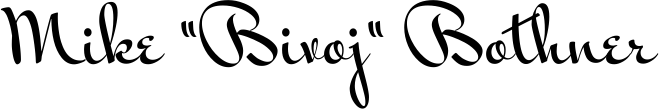 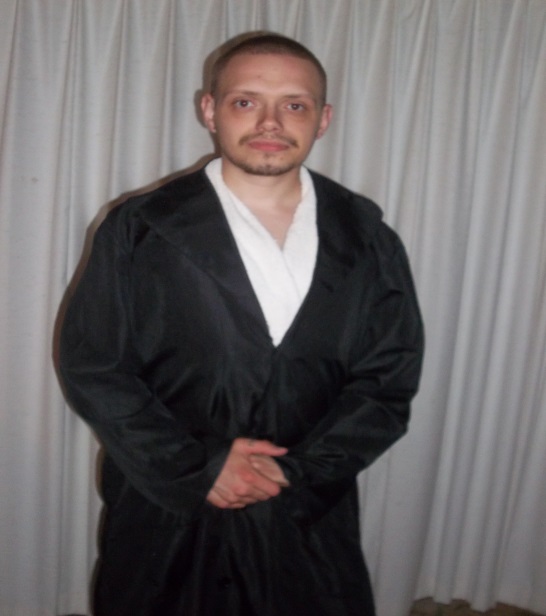 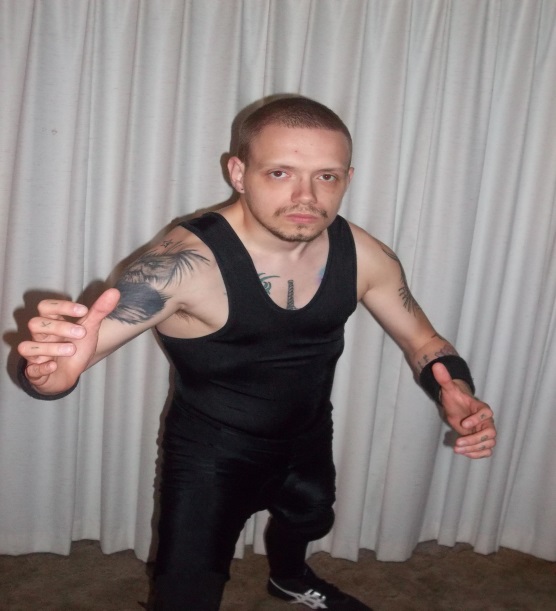 Name:  Michael Proffitt (Professionally known as Mike “Bivoj” Bothner)Height: 5’5” (167.6 cm)Weight: 130 lbs. (9.35 Stone, 59.38 kg.)Global Wrestling Historian Amateur Wrestler in High SchoolTrained professionally by: WWE Hall of Famer, Handsome Jimmy “The Boogie-Woogie Man” Valiant at “Boogie’s Wrestling Camp” in Shawsville, Virginia, U.S.A. in 2007.  +Graduate of the “B.W.C.” Class of 2008.Practiced Catch Wrestling and Submission Grappling by his own will.Trained and experienced Official (Referee)Retired at the end of 2011Finishing Maneuvers: • Snap Mare Driver• Anaconda Vice (Arm Trap Triangle Choke)Other Signature moves:• Short Arm Scissors• Brain Buster (Falling Raised Half-Suplex)• Various Chops• “Shotei” (Japanese Strong Style Palm Strike to the shoulder or chest)Exercised by using own body weight as resistance, various Push-Ups (Including One Hand, Diamond, Normal Shoulder Width, Clap Push Ups), Crunches and Sit Ups, Lunges and hard-stretching, Cardio, and lifting weights such as iron bars and plates, and barbells  in a series of many reps of medium weight, instead of few repetitions with a very heavy amount.